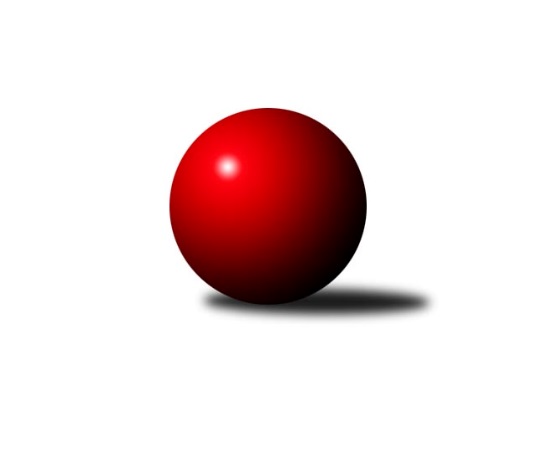 Č.19Ročník 2010/2011	17.6.2024 Krajský přebor OL  2010/2011Statistika 19. kolaTabulka družstev:		družstvo	záp	výh	rem	proh	skore	sety	průměr	body	plné	dorážka	chyby	1.	TJ Kovohutě Břidličná ˝A˝	18	13	0	5	177 : 111 	(112.5 : 103.5)	2476	26	1722	754	30.4	2.	TJ Pozemstav Prostějov	17	11	1	5	165 : 107 	(119.0 : 85.0)	2450	23	1713	737	42.2	3.	SK Olomouc Sigma MŽ	17	11	0	6	155 : 117 	(113.5 : 90.5)	2482	22	1731	750	37.4	4.	KKŽ Šternberk ˝A˝	19	11	0	8	163 : 141 	(117.5 : 110.5)	2416	22	1695	721	40.5	5.	Spartak Přerov ˝C˝	17	9	1	7	150 : 122 	(114.0 : 90.0)	2488	19	1735	752	32	6.	TJ Tatran Litovel	18	9	1	8	155 : 133 	(109.5 : 105.5)	2400	19	1665	736	37.2	7.	KK Šumperk ˝C˝	17	9	0	8	143 : 129 	(99.5 : 104.5)	2470	18	1710	761	37.2	8.	TJ Sokol Mohelnice	19	8	2	9	143 : 161 	(112.5 : 115.5)	2460	18	1702	759	39.9	9.	TJ Horní Benešov ˝E˝	17	8	1	8	153 : 119 	(107.5 : 96.5)	2446	17	1713	733	38.1	10.	TJ Kovohutě Břidličná ˝B˝	17	6	2	9	113 : 159 	(97.0 : 107.0)	2417	14	1690	727	37.9	11.	SKK Jeseník ˝B˝	18	6	1	11	118 : 170 	(87.0 : 129.0)	2430	13	1702	728	40.4	12.	KK Zábřeh  ˝C˝	18	6	0	12	114 : 174 	(94.5 : 120.5)	2421	12	1695	725	41.8	13.	KK PEPINO Bruntál	18	3	1	14	91 : 197 	(95.0 : 121.0)	2398	7	1689	710	48.8Tabulka doma:		družstvo	záp	výh	rem	proh	skore	sety	průměr	body	maximum	minimum	1.	TJ Kovohutě Břidličná ˝A˝	9	9	0	0	118 : 26 	(66.5 : 41.5)	2495	18	2549	2414	2.	KKŽ Šternberk ˝A˝	11	9	0	2	111 : 65 	(72.5 : 59.5)	2474	18	2649	2383	3.	SK Olomouc Sigma MŽ	8	8	0	0	107 : 21 	(68.5 : 27.5)	2556	16	2605	2492	4.	TJ Pozemstav Prostějov	8	7	1	0	99 : 29 	(64.5 : 31.5)	2490	15	2618	2427	5.	TJ Tatran Litovel	10	7	1	2	105 : 55 	(70.0 : 50.0)	2540	15	2666	2480	6.	TJ Sokol Mohelnice	10	7	1	2	101 : 59 	(71.5 : 48.5)	2564	15	2648	2433	7.	Spartak Přerov ˝C˝	8	7	0	1	98 : 30 	(64.5 : 31.5)	2646	14	2713	2578	8.	KK Zábřeh  ˝C˝	9	6	0	3	85 : 59 	(55.5 : 51.5)	2463	12	2584	2245	9.	TJ Kovohutě Břidličná ˝B˝	9	5	2	2	75 : 69 	(61.0 : 47.0)	2434	12	2499	2390	10.	TJ Horní Benešov ˝E˝	8	5	0	3	80 : 48 	(50.0 : 46.0)	2465	10	2528	2351	11.	KK Šumperk ˝C˝	8	5	0	3	79 : 49 	(48.5 : 47.5)	2545	10	2611	2518	12.	SKK Jeseník ˝B˝	9	5	0	4	76 : 68 	(52.0 : 56.0)	2425	10	2496	2285	13.	KK PEPINO Bruntál	8	3	0	5	56 : 72 	(46.5 : 49.5)	2249	6	2281	2160Tabulka venku:		družstvo	záp	výh	rem	proh	skore	sety	průměr	body	maximum	minimum	1.	TJ Pozemstav Prostějov	9	4	0	5	66 : 78 	(54.5 : 53.5)	2445	8	2545	2277	2.	KK Šumperk ˝C˝	9	4	0	5	64 : 80 	(51.0 : 57.0)	2462	8	2606	2179	3.	TJ Kovohutě Břidličná ˝A˝	9	4	0	5	59 : 85 	(46.0 : 62.0)	2472	8	2596	2263	4.	TJ Horní Benešov ˝E˝	9	3	1	5	73 : 71 	(57.5 : 50.5)	2443	7	2547	2356	5.	SK Olomouc Sigma MŽ	9	3	0	6	48 : 96 	(45.0 : 63.0)	2473	6	2634	2320	6.	Spartak Přerov ˝C˝	9	2	1	6	52 : 92 	(49.5 : 58.5)	2470	5	2596	2247	7.	KKŽ Šternberk ˝A˝	8	2	0	6	52 : 76 	(45.0 : 51.0)	2408	4	2531	2262	8.	TJ Tatran Litovel	8	2	0	6	50 : 78 	(39.5 : 55.5)	2383	4	2573	2092	9.	TJ Sokol Mohelnice	9	1	1	7	42 : 102 	(41.0 : 67.0)	2447	3	2627	2298	10.	SKK Jeseník ˝B˝	9	1	1	7	42 : 102 	(35.0 : 73.0)	2431	3	2501	2336	11.	TJ Kovohutě Břidličná ˝B˝	8	1	0	7	38 : 90 	(36.0 : 60.0)	2414	2	2520	2203	12.	KK PEPINO Bruntál	10	0	1	9	35 : 125 	(48.5 : 71.5)	2413	1	2479	2349	13.	KK Zábřeh  ˝C˝	9	0	0	9	29 : 115 	(39.0 : 69.0)	2415	0	2575	2319Tabulka podzimní části:		družstvo	záp	výh	rem	proh	skore	sety	průměr	body	doma	venku	1.	TJ Pozemstav Prostějov	12	10	0	2	132 : 60 	(91.0 : 53.0)	2451	20 	6 	0 	0 	4 	0 	2	2.	TJ Kovohutě Břidličná ˝A˝	12	9	0	3	120 : 72 	(73.0 : 71.0)	2447	18 	6 	0 	0 	3 	0 	3	3.	TJ Sokol Mohelnice	13	7	2	4	113 : 95 	(86.0 : 70.0)	2495	16 	6 	1 	0 	1 	1 	4	4.	KKŽ Šternberk ˝A˝	13	7	0	6	115 : 93 	(85.0 : 71.0)	2417	14 	5 	0 	2 	2 	0 	4	5.	SK Olomouc Sigma MŽ	12	7	0	5	102 : 90 	(75.0 : 69.0)	2504	14 	5 	0 	0 	2 	0 	5	6.	TJ Tatran Litovel	12	6	0	6	103 : 89 	(77.0 : 66.0)	2379	12 	5 	0 	2 	1 	0 	4	7.	KK Zábřeh  ˝C˝	12	6	0	6	98 : 94 	(67.5 : 75.5)	2445	12 	6 	0 	0 	0 	0 	6	8.	Spartak Přerov ˝C˝	12	5	0	7	92 : 100 	(74.0 : 70.0)	2515	10 	4 	0 	1 	1 	0 	6	9.	KK Šumperk ˝C˝	12	5	0	7	91 : 101 	(61.0 : 83.0)	2439	10 	4 	0 	2 	1 	0 	5	10.	TJ Kovohutě Břidličná ˝B˝	12	4	2	6	79 : 113 	(69.0 : 75.0)	2400	10 	4 	2 	1 	0 	0 	5	11.	TJ Horní Benešov ˝E˝	12	4	1	7	92 : 100 	(69.5 : 74.5)	2434	9 	2 	0 	3 	2 	1 	4	12.	SKK Jeseník ˝B˝	12	3	1	8	66 : 126 	(55.0 : 89.0)	2416	7 	3 	0 	3 	0 	1 	5	13.	KK PEPINO Bruntál	12	3	0	9	61 : 131 	(64.0 : 80.0)	2387	6 	3 	0 	3 	0 	0 	6Tabulka jarní části:		družstvo	záp	výh	rem	proh	skore	sety	průměr	body	doma	venku	1.	Spartak Přerov ˝C˝	5	4	1	0	58 : 22 	(40.0 : 20.0)	2469	9 	3 	0 	0 	1 	1 	0 	2.	TJ Horní Benešov ˝E˝	5	4	0	1	61 : 19 	(38.0 : 22.0)	2488	8 	3 	0 	0 	1 	0 	1 	3.	SK Olomouc Sigma MŽ	5	4	0	1	53 : 27 	(38.5 : 21.5)	2446	8 	3 	0 	0 	1 	0 	1 	4.	KK Šumperk ˝C˝	5	4	0	1	52 : 28 	(38.5 : 21.5)	2544	8 	1 	0 	1 	3 	0 	0 	5.	TJ Kovohutě Břidličná ˝A˝	6	4	0	2	57 : 39 	(39.5 : 32.5)	2522	8 	3 	0 	0 	1 	0 	2 	6.	KKŽ Šternberk ˝A˝	6	4	0	2	48 : 48 	(32.5 : 39.5)	2415	8 	4 	0 	0 	0 	0 	2 	7.	TJ Tatran Litovel	6	3	1	2	52 : 44 	(32.5 : 39.5)	2463	7 	2 	1 	0 	1 	0 	2 	8.	SKK Jeseník ˝B˝	6	3	0	3	52 : 44 	(32.0 : 40.0)	2455	6 	2 	0 	1 	1 	0 	2 	9.	TJ Kovohutě Břidličná ˝B˝	5	2	0	3	34 : 46 	(28.0 : 32.0)	2449	4 	1 	0 	1 	1 	0 	2 	10.	TJ Pozemstav Prostějov	5	1	1	3	33 : 47 	(28.0 : 32.0)	2446	3 	1 	1 	0 	0 	0 	3 	11.	TJ Sokol Mohelnice	6	1	0	5	30 : 66 	(26.5 : 45.5)	2432	2 	1 	0 	2 	0 	0 	3 	12.	KK PEPINO Bruntál	6	0	1	5	30 : 66 	(31.0 : 41.0)	2386	1 	0 	0 	2 	0 	1 	3 	13.	KK Zábřeh  ˝C˝	6	0	0	6	16 : 80 	(27.0 : 45.0)	2392	0 	0 	0 	3 	0 	0 	3 Zisk bodů pro družstvo:		jméno hráče	družstvo	body	zápasy	v %	dílčí body	sety	v %	1.	Jakub Mokoš 	TJ Tatran Litovel 	32	/	17	(94%)		/		(%)	2.	Rostislav Petřík 	Spartak Přerov ˝C˝ 	28	/	17	(82%)		/		(%)	3.	Pavel  Ďuriš ml. 	KKŽ Šternberk ˝A˝ 	28	/	18	(78%)		/		(%)	4.	Břetislav Sobota 	SK Olomouc Sigma MŽ 	26	/	17	(76%)		/		(%)	5.	František Baslar 	SK Olomouc Sigma MŽ 	24	/	17	(71%)		/		(%)	6.	Emil Pick 	KKŽ Šternberk ˝A˝ 	24	/	18	(67%)		/		(%)	7.	Jiří Večeřa 	TJ Kovohutě Břidličná ˝A˝ 	24	/	18	(67%)		/		(%)	8.	Martin Sedlář 	KK Šumperk ˝C˝ 	23	/	16	(72%)		/		(%)	9.	Rostislav Krejčí 	TJ Sokol Mohelnice 	22	/	13	(85%)		/		(%)	10.	Eva Růžičková 	TJ Pozemstav Prostějov 	22	/	15	(73%)		/		(%)	11.	Karel Kučera 	SKK Jeseník ˝B˝ 	22	/	16	(69%)		/		(%)	12.	Jaroslav Pěcha 	Spartak Přerov ˝C˝ 	22	/	17	(65%)		/		(%)	13.	Jaromír Martiník 	TJ Horní Benešov ˝E˝ 	22	/	17	(65%)		/		(%)	14.	Čestmír Řepka 	TJ Kovohutě Břidličná ˝A˝ 	22	/	18	(61%)		/		(%)	15.	Josef Sitta st. 	KK Zábřeh  ˝C˝ 	21	/	17	(62%)		/		(%)	16.	Miroslav Hyc 	SK Olomouc Sigma MŽ 	21	/	17	(62%)		/		(%)	17.	Jaromír Janošec 	TJ Tatran Litovel 	20	/	13	(77%)		/		(%)	18.	Zdeňka Habartová 	TJ Horní Benešov ˝E˝ 	20	/	14	(71%)		/		(%)	19.	Leoš Řepka 	TJ Kovohutě Břidličná ˝A˝ 	20	/	15	(67%)		/		(%)	20.	Jiří Hradílek 	Spartak Přerov ˝C˝ 	20	/	15	(67%)		/		(%)	21.	Zdeněk Fiury st. st.	TJ Kovohutě Břidličná ˝B˝ 	20	/	17	(59%)		/		(%)	22.	Jindřich Gavenda 	KKŽ Šternberk ˝A˝ 	20	/	17	(59%)		/		(%)	23.	Alexandr Rájoš 	KK Šumperk ˝C˝ 	20	/	17	(59%)		/		(%)	24.	Jana Martiníková 	TJ Horní Benešov ˝E˝ 	20	/	17	(59%)		/		(%)	25.	Jaromíra Smejkalová 	SKK Jeseník ˝B˝ 	20	/	18	(56%)		/		(%)	26.	Jiří Procházka 	TJ Kovohutě Břidličná ˝A˝ 	19	/	17	(56%)		/		(%)	27.	Stanislav Brosinger 	TJ Tatran Litovel 	18	/	12	(75%)		/		(%)	28.	Marek Ollinger 	KK Zábřeh  ˝C˝ 	18	/	12	(75%)		/		(%)	29.	Lukáš Janalík 	KK PEPINO Bruntál 	18	/	14	(64%)		/		(%)	30.	Jan Kriwenky 	TJ Horní Benešov ˝E˝ 	18	/	15	(60%)		/		(%)	31.	Tomáš Fiury 	TJ Kovohutě Břidličná ˝A˝ 	18	/	15	(60%)		/		(%)	32.	Martin Zaoral 	TJ Pozemstav Prostějov 	18	/	16	(56%)		/		(%)	33.	Jiří Malíšek 	SK Olomouc Sigma MŽ 	18	/	17	(53%)		/		(%)	34.	Jan Doseděl 	TJ Kovohutě Břidličná ˝A˝ 	18	/	18	(50%)		/		(%)	35.	Zdeněk Šebesta 	TJ Sokol Mohelnice 	18	/	19	(47%)		/		(%)	36.	Tomáš Janalík 	KK PEPINO Bruntál 	17	/	17	(50%)		/		(%)	37.	Jaroslav Jílek 	TJ Sokol Mohelnice 	17	/	18	(47%)		/		(%)	38.	Ludovít Kumi 	TJ Sokol Mohelnice 	16	/	11	(73%)		/		(%)	39.	Václav Kovařík 	TJ Pozemstav Prostějov 	16	/	13	(62%)		/		(%)	40.	Josef Suchan 	KK Šumperk ˝C˝ 	16	/	14	(57%)		/		(%)	41.	Zdeněk Chmela st. st.	TJ Kovohutě Břidličná ˝B˝ 	16	/	15	(53%)		/		(%)	42.	Jaromír Rabenseifner 	KK Šumperk ˝C˝ 	16	/	16	(50%)		/		(%)	43.	Stanislav Feike 	TJ Pozemstav Prostějov 	15	/	14	(54%)		/		(%)	44.	Miroslav Talášek 	TJ Tatran Litovel 	14	/	9	(78%)		/		(%)	45.	Jiří Kohoutek 	Spartak Přerov ˝C˝ 	14	/	10	(70%)		/		(%)	46.	Rostislav  Cundrla 	SKK Jeseník ˝B˝ 	14	/	11	(64%)		/		(%)	47.	Jiří Koutný 	TJ Pozemstav Prostějov 	14	/	12	(58%)		/		(%)	48.	Jaromír Vondra 	KK Šumperk ˝C˝ 	14	/	12	(58%)		/		(%)	49.	Petr Otáhal 	TJ Kovohutě Břidličná ˝B˝ 	14	/	14	(50%)		/		(%)	50.	Zdeněk Sobota 	TJ Sokol Mohelnice 	14	/	14	(50%)		/		(%)	51.	Miroslav Adámek 	TJ Pozemstav Prostějov 	14	/	15	(47%)		/		(%)	52.	Petr Pick 	KKŽ Šternberk ˝A˝ 	13	/	8	(81%)		/		(%)	53.	Jiří Srovnal 	KK Zábřeh  ˝C˝ 	12	/	15	(40%)		/		(%)	54.	František Ocelák 	KK PEPINO Bruntál 	12	/	16	(38%)		/		(%)	55.	Věra Urbášková 	KK Zábřeh  ˝C˝ 	12	/	17	(35%)		/		(%)	56.	Zdeněk Vojáček 	KKŽ Šternberk ˝A˝ 	11	/	12	(46%)		/		(%)	57.	Kamil Kovařík 	TJ Horní Benešov ˝E˝ 	11	/	12	(46%)		/		(%)	58.	Jaroslav Vidim 	TJ Tatran Litovel 	11	/	14	(39%)		/		(%)	59.	Luděk Zeman 	TJ Horní Benešov ˝E˝ 	10	/	8	(63%)		/		(%)	60.	Václav Kupka 	KK Zábřeh  ˝C˝ 	10	/	11	(45%)		/		(%)	61.	Miroslav Mrkos 	KK Šumperk ˝C˝ 	10	/	13	(38%)		/		(%)	62.	Martin Kaduk 	KK PEPINO Bruntál 	10	/	14	(36%)		/		(%)	63.	Petr Malíšek 	SK Olomouc Sigma MŽ 	10	/	14	(36%)		/		(%)	64.	Zdeněk Chmela ml.	TJ Kovohutě Břidličná ˝B˝ 	10	/	14	(36%)		/		(%)	65.	Jana Fousková 	SKK Jeseník ˝B˝ 	10	/	14	(36%)		/		(%)	66.	Petr  Šulák ml. 	SKK Jeseník ˝B˝ 	10	/	18	(28%)		/		(%)	67.	Pavel Smejkal 	KKŽ Šternberk ˝A˝ 	9	/	11	(41%)		/		(%)	68.	Ondřej Pospíšil 	TJ Sokol Mohelnice 	8	/	5	(80%)		/		(%)	69.	Jiří Vrba 	SKK Jeseník ˝B˝ 	8	/	6	(67%)		/		(%)	70.	Zdeněk Fiury ml. ml.	TJ Kovohutě Břidličná ˝B˝ 	8	/	8	(50%)		/		(%)	71.	Ludvík Vymazal 	TJ Tatran Litovel 	8	/	10	(40%)		/		(%)	72.	Jan Stískal 	TJ Pozemstav Prostějov 	8	/	11	(36%)		/		(%)	73.	Zdeněk Hrabánek 	KK Šumperk ˝C˝ 	8	/	11	(36%)		/		(%)	74.	Josef Veselý 	TJ Kovohutě Břidličná ˝B˝ 	8	/	17	(24%)		/		(%)	75.	Eva Křápková 	SKK Jeseník ˝B˝ 	8	/	17	(24%)		/		(%)	76.	Jan Kolář 	KK Zábřeh  ˝C˝ 	7	/	13	(27%)		/		(%)	77.	Miloslav  Petrů 	TJ Horní Benešov ˝E˝ 	6	/	5	(60%)		/		(%)	78.	Pavel Štěpaník 	TJ Horní Benešov ˝E˝ 	6	/	7	(43%)		/		(%)	79.	Miroslav Sigmund 	TJ Tatran Litovel 	6	/	10	(30%)		/		(%)	80.	Michal Symerský 	Spartak Přerov ˝C˝ 	6	/	12	(25%)		/		(%)	81.	Václav Šubert 	KKŽ Šternberk ˝A˝ 	6	/	14	(21%)		/		(%)	82.	Jiří Pospíšil 	KKŽ Šternberk ˝A˝ 	6	/	14	(21%)		/		(%)	83.	Josef Novotný 	KK PEPINO Bruntál 	6	/	16	(19%)		/		(%)	84.	Pavel Dvořák 	KK PEPINO Bruntál 	6	/	17	(18%)		/		(%)	85.	Vladimír Štrbík 	TJ Kovohutě Břidličná ˝B˝ 	5	/	11	(23%)		/		(%)	86.	Dagmar Bernátová 	Spartak Přerov ˝C˝ 	4	/	2	(100%)		/		(%)	87.	Jiří Baslar 	SK Olomouc Sigma MŽ 	4	/	3	(67%)		/		(%)	88.	Pavel Černohous 	TJ Pozemstav Prostějov 	4	/	3	(67%)		/		(%)	89.	Olga Kiziridisová 	KK PEPINO Bruntál 	4	/	4	(50%)		/		(%)	90.	Petr Kozák 	TJ Horní Benešov ˝E˝ 	4	/	4	(50%)		/		(%)	91.	Václav Pumprla 	Spartak Přerov ˝C˝ 	4	/	6	(33%)		/		(%)	92.	David Janušík 	Spartak Přerov ˝C˝ 	4	/	6	(33%)		/		(%)	93.	Jaroslav Krejčí 	Spartak Přerov ˝C˝ 	4	/	8	(25%)		/		(%)	94.	Tomáš Potácel 	TJ Sokol Mohelnice 	4	/	8	(25%)		/		(%)	95.	Dagmar Jílková 	TJ Sokol Mohelnice 	4	/	8	(25%)		/		(%)	96.	Jaroslav Ďulík 	TJ Tatran Litovel 	4	/	10	(20%)		/		(%)	97.	Jiří Karafiát 	KK Zábřeh  ˝C˝ 	4	/	10	(20%)		/		(%)	98.	Pavel Jüngling 	SK Olomouc Sigma MŽ 	4	/	10	(20%)		/		(%)	99.	Ondřej Machút 	SK Olomouc Sigma MŽ 	2	/	1	(100%)		/		(%)	100.	Vlastimil Štěrba 	TJ Pozemstav Prostějov 	2	/	1	(100%)		/		(%)	101.	Jaroslav Navrátil 	TJ Tatran Litovel 	2	/	1	(100%)		/		(%)	102.	František Hajduk 	TJ Pozemstav Prostějov 	2	/	1	(100%)		/		(%)	103.	Josef Václavík 	TJ Kovohutě Břidličná ˝B˝ 	2	/	1	(100%)		/		(%)	104.	Zdeněk Chudožilov 	TJ Pozemstav Prostějov 	2	/	1	(100%)		/		(%)	105.	Jitka Čtvrtníčková 	Spartak Přerov ˝C˝ 	2	/	1	(100%)		/		(%)	106.	Jan Hnilo 	TJ Kovohutě Břidličná ˝A˝ 	2	/	1	(100%)		/		(%)	107.	Martin Truxa 	TJ Tatran Litovel 	2	/	1	(100%)		/		(%)	108.	Václav Gřešek 	KKŽ Šternberk ˝A˝ 	2	/	1	(100%)		/		(%)	109.	Richard Janalík 	KK PEPINO Bruntál 	2	/	2	(50%)		/		(%)	110.	Milan Král 	SK Olomouc Sigma MŽ 	2	/	2	(50%)		/		(%)	111.	Ivo Mrhal st.	TJ Kovohutě Břidličná ˝A˝ 	2	/	2	(50%)		/		(%)	112.	Přemysl Janalík 	KK PEPINO Bruntál 	2	/	2	(50%)		/		(%)	113.	Miloslav  Compel 	KK Zábřeh  ˝C˝ 	2	/	2	(50%)		/		(%)	114.	Pavel Hošek 	KK Zábřeh  ˝C˝ 	2	/	2	(50%)		/		(%)	115.	Martin Zavacký 	SKK Jeseník ˝B˝ 	2	/	3	(33%)		/		(%)	116.	Milan Volf 	KK PEPINO Bruntál 	2	/	3	(33%)		/		(%)	117.	Miloslav Krchov 	TJ Kovohutě Břidličná ˝B˝ 	2	/	4	(25%)		/		(%)	118.	Iveta Krejčová 	TJ Sokol Mohelnice 	2	/	4	(25%)		/		(%)	119.	Anna Drlíková 	TJ Sokol Mohelnice 	2	/	4	(25%)		/		(%)	120.	Miroslav Šindler 	Spartak Přerov ˝C˝ 	0	/	1	(0%)		/		(%)	121.	Jan Korner 	KK Zábřeh  ˝C˝ 	0	/	1	(0%)		/		(%)	122.	František Langer 	KK Zábřeh  ˝C˝ 	0	/	1	(0%)		/		(%)	123.	Petr Šrot 	KK Šumperk ˝C˝ 	0	/	1	(0%)		/		(%)	124.	Josef Šilbert 	SK Olomouc Sigma MŽ 	0	/	1	(0%)		/		(%)	125.	František Habrman 	TJ Kovohutě Břidličná ˝A˝ 	0	/	1	(0%)		/		(%)	126.	Karel Zvěřina 	SK Olomouc Sigma MŽ 	0	/	1	(0%)		/		(%)	127.	Libor Daňa 	Spartak Přerov ˝C˝ 	0	/	1	(0%)		/		(%)	128.	Jan Mlčák 	KK PEPINO Bruntál 	0	/	1	(0%)		/		(%)	129.	Karel Ondruch 	KK Zábřeh  ˝C˝ 	0	/	1	(0%)		/		(%)	130.	Jaroslav Zelinka 	TJ Kovohutě Břidličná ˝A˝ 	0	/	1	(0%)		/		(%)	131.	Pavel Kubík 	Spartak Přerov ˝C˝ 	0	/	1	(0%)		/		(%)	132.	Jaroslav Černošek 	SK Olomouc Sigma MŽ 	0	/	1	(0%)		/		(%)	133.	Zdeněk Janoud 	SKK Jeseník ˝B˝ 	0	/	1	(0%)		/		(%)	134.	Miroslav Žahour 	SK Olomouc Sigma MŽ 	0	/	1	(0%)		/		(%)	135.	Jaroslav Rabenseifer st. 	KK Šumperk ˝C˝ 	0	/	1	(0%)		/		(%)	136.	Luboš Blinka 	TJ Tatran Litovel 	0	/	2	(0%)		/		(%)	137.	Anna Dosedělová 	TJ Kovohutě Břidličná ˝A˝ 	0	/	2	(0%)		/		(%)	138.	Jaroslav Navrátil 	SKK Jeseník ˝B˝ 	0	/	2	(0%)		/		(%)	139.	Jiří Vrobel 	TJ Tatran Litovel 	0	/	2	(0%)		/		(%)	140.	Alena Vrbová 	SKK Jeseník ˝B˝ 	0	/	2	(0%)		/		(%)	141.	Zdenek Hudec 	KK PEPINO Bruntál 	0	/	2	(0%)		/		(%)	142.	Pavel Hrnčíř 	TJ Horní Benešov ˝E˝ 	0	/	2	(0%)		/		(%)	143.	Hana Ollingerová 	KK Zábřeh  ˝C˝ 	0	/	3	(0%)		/		(%)	144.	Renata Semlerová 	TJ Sokol Mohelnice 	0	/	3	(0%)		/		(%)	145.	Petr Polášek 	TJ Sokol Mohelnice 	0	/	3	(0%)		/		(%)	146.	Dušan Sedláček 	TJ Sokol Mohelnice 	0	/	4	(0%)		/		(%)Průměry na kuželnách:		kuželna	průměr	plné	dorážka	chyby	výkon na hráče	1.	TJ Spartak Přerov, 1-6	2589	1779	810	35.1	(431.6)	2.	TJ MEZ Mohelnice, 1-2	2538	1755	782	38.1	(423.0)	3.	KK Šumperk, 1-4	2538	1742	795	35.6	(423.0)	4.	TJ Tatran Litovel (stará), 1-2	2513	1737	776	40.0	(418.9)	5.	SK Sigma MŽ Olomouc, 1-2	2483	1726	756	40.1	(414.0)	6.	TJ  Prostějov, 1-4	2455	1704	751	40.4	(409.2)	7.	 Horní Benešov, 1-4	2452	1714	738	42.1	(408.8)	8.	KK Zábřeh, 1-4	2448	1701	747	37.8	(408.1)	9.	KKŽ Šternberk, 1-2	2445	1705	740	41.6	(407.6)	10.	TJ Kovohutě Břidličná, 1-2	2434	1686	747	32.9	(405.7)	11.	SKK Jeseník, 1-4	2415	1678	737	36.7	(402.5)	12.	KK Pepino Bruntál, 1-2	2246	1591	655	52.5	(374.3)Nejlepší výkony na kuželnách:TJ Spartak Přerov, 1-6Spartak Přerov ˝C˝	2713	19. kolo	František Baslar 	SK Olomouc Sigma MŽ	500	7. koloSpartak Přerov ˝C˝	2691	4. kolo	Jiří Kohoutek 	Spartak Přerov ˝C˝	478	19. koloSpartak Přerov ˝C˝	2683	7. kolo	Jiří Kohoutek 	Spartak Přerov ˝C˝	474	4. koloSpartak Přerov ˝C˝	2676	12. kolo	Rostislav Petřík 	Spartak Přerov ˝C˝	474	17. koloSK Olomouc Sigma MŽ	2634	7. kolo	Jiří Kohoutek 	Spartak Přerov ˝C˝	474	12. koloSpartak Přerov ˝C˝	2628	17. kolo	Tomáš Fiury 	TJ Kovohutě Břidličná ˝A˝	472	19. koloKK Šumperk ˝C˝	2603	10. kolo	Václav Pumprla 	Spartak Přerov ˝C˝	469	7. koloSpartak Přerov ˝C˝	2601	10. kolo	Jiří Hradílek 	Spartak Přerov ˝C˝	468	4. koloTJ Kovohutě Břidličná ˝A˝	2596	19. kolo	Jakub Mokoš 	TJ Tatran Litovel	468	5. koloSpartak Přerov ˝C˝	2594	15. kolo	Jiří Kohoutek 	Spartak Přerov ˝C˝	466	7. koloTJ MEZ Mohelnice, 1-2TJ Sokol Mohelnice	2648	3. kolo	Ondřej Pospíšil 	TJ Sokol Mohelnice	499	3. koloTJ Sokol Mohelnice	2633	1. kolo	Zdeněk Šebesta 	TJ Sokol Mohelnice	474	16. koloTJ Sokol Mohelnice	2609	16. kolo	Ondřej Pospíšil 	TJ Sokol Mohelnice	469	1. koloKK Šumperk ˝C˝	2606	18. kolo	Zdeněk Šebesta 	TJ Sokol Mohelnice	469	8. koloSK Olomouc Sigma MŽ	2600	1. kolo	Martin Sedlář 	KK Šumperk ˝C˝	468	18. koloSpartak Přerov ˝C˝	2596	3. kolo	Zdeněk Sobota 	TJ Sokol Mohelnice	468	13. koloTJ Sokol Mohelnice	2580	13. kolo	Jaroslav Jílek 	TJ Sokol Mohelnice	467	18. koloTJ Sokol Mohelnice	2579	10. kolo	Ludovít Kumi 	TJ Sokol Mohelnice	459	14. koloTJ Sokol Mohelnice	2575	12. kolo	Václav Kovařík 	TJ Pozemstav Prostějov	459	16. koloTJ Sokol Mohelnice	2571	18. kolo	Miroslav Hyc 	SK Olomouc Sigma MŽ	457	1. koloKK Šumperk, 1-4TJ Sokol Mohelnice	2627	4. kolo	Ondřej Pospíšil 	TJ Sokol Mohelnice	501	4. koloKK Šumperk ˝C˝	2611	5. kolo	Rostislav  Cundrla 	SKK Jeseník ˝B˝	484	2. koloKK Zábřeh  ˝C˝	2575	5. kolo	Josef Suchan 	KK Šumperk ˝C˝	466	5. koloKK Šumperk ˝C˝	2554	12. kolo	Jiří Procházka 	TJ Kovohutě Břidličná ˝A˝	465	7. koloTJ Tatran Litovel	2551	15. kolo	Rostislav Krejčí 	TJ Sokol Mohelnice	464	4. koloKK Šumperk ˝C˝	2549	19. kolo	Jaromír Janošec 	TJ Tatran Litovel	460	15. koloTJ Horní Benešov ˝E˝	2547	12. kolo	Kamil Kovařík 	TJ Horní Benešov ˝E˝	457	12. koloTJ Kovohutě Břidličná ˝A˝	2546	7. kolo	Miroslav Talášek 	TJ Tatran Litovel	456	15. koloKK Šumperk ˝C˝	2541	9. kolo	Alexandr Rájoš 	KK Šumperk ˝C˝	455	9. koloKK Šumperk ˝C˝	2538	15. kolo	Jaromír Vondra 	KK Šumperk ˝C˝	454	15. koloTJ Tatran Litovel (stará), 1-2TJ Tatran Litovel	2666	7. kolo	Jakub Mokoš 	TJ Tatran Litovel	485	7. koloTJ Tatran Litovel	2605	6. kolo	Tomáš Fiury 	TJ Kovohutě Břidličná ˝A˝	472	11. koloTJ Tatran Litovel	2588	9. kolo	Jakub Mokoš 	TJ Tatran Litovel	470	1. koloTJ Kovohutě Břidličná ˝A˝	2577	11. kolo	Jiří Procházka 	TJ Kovohutě Břidličná ˝A˝	465	11. koloTJ Tatran Litovel	2545	1. kolo	Václav Kovařík 	TJ Pozemstav Prostějov	462	13. koloKK Šumperk ˝C˝	2539	1. kolo	Jakub Mokoš 	TJ Tatran Litovel	460	9. koloKKŽ Šternberk ˝A˝	2531	6. kolo	Jaromír Janošec 	TJ Tatran Litovel	458	16. koloTJ Tatran Litovel	2523	16. kolo	Martin Sedlář 	KK Šumperk ˝C˝	457	1. koloSpartak Přerov ˝C˝	2514	14. kolo	Stanislav Brosinger 	TJ Tatran Litovel	457	6. koloTJ Tatran Litovel	2508	18. kolo	Miroslav Talášek 	TJ Tatran Litovel	456	7. koloSK Sigma MŽ Olomouc, 1-2SK Olomouc Sigma MŽ	2605	18. kolo	Petr Malíšek 	SK Olomouc Sigma MŽ	472	10. koloSK Olomouc Sigma MŽ	2601	10. kolo	František Baslar 	SK Olomouc Sigma MŽ	468	8. koloSK Olomouc Sigma MŽ	2583	6. kolo	Miroslav Hyc 	SK Olomouc Sigma MŽ	462	2. koloSK Olomouc Sigma MŽ	2577	17. kolo	František Baslar 	SK Olomouc Sigma MŽ	461	17. koloSK Olomouc Sigma MŽ	2570	8. kolo	Jiří Malíšek 	SK Olomouc Sigma MŽ	452	6. koloSK Olomouc Sigma MŽ	2512	2. kolo	Eva Růžičková 	TJ Pozemstav Prostějov	450	6. koloSK Olomouc Sigma MŽ	2504	15. kolo	Ludovít Kumi 	TJ Sokol Mohelnice	449	15. koloSK Olomouc Sigma MŽ	2492	12. kolo	Jiří Malíšek 	SK Olomouc Sigma MŽ	449	18. koloTJ Kovohutě Břidličná ˝A˝	2464	17. kolo	Milan Král 	SK Olomouc Sigma MŽ	445	12. koloTJ Kovohutě Břidličná ˝B˝	2438	10. kolo	Jiří Baslar 	SK Olomouc Sigma MŽ	445	6. koloTJ  Prostějov, 1-4TJ Pozemstav Prostějov	2618	8. kolo	Ondřej Pospíšil 	TJ Sokol Mohelnice	490	2. koloSpartak Přerov ˝C˝	2535	8. kolo	Pavel Jüngling 	SK Olomouc Sigma MŽ	453	19. koloTJ Pozemstav Prostějov	2515	10. kolo	Stanislav Feike 	TJ Pozemstav Prostějov	453	8. koloTJ Pozemstav Prostějov	2498	19. kolo	Martin Zaoral 	TJ Pozemstav Prostějov	451	8. koloTJ Pozemstav Prostějov	2476	12. kolo	Eva Růžičková 	TJ Pozemstav Prostějov	449	10. koloTJ Pozemstav Prostějov	2467	4. kolo	Miroslav Adámek 	TJ Pozemstav Prostějov	449	8. koloTJ Pozemstav Prostějov	2459	5. kolo	Václav Kovařík 	TJ Pozemstav Prostějov	441	19. koloSK Olomouc Sigma MŽ	2457	19. kolo	Eva Růžičková 	TJ Pozemstav Prostějov	437	8. koloTJ Pozemstav Prostějov	2457	2. kolo	Eva Růžičková 	TJ Pozemstav Prostějov	436	12. koloTJ Kovohutě Břidličná ˝A˝	2440	4. kolo	Jiří Koutný 	TJ Pozemstav Prostějov	436	8. kolo Horní Benešov, 1-4Spartak Přerov ˝C˝	2588	11. kolo	Břetislav Sobota 	SK Olomouc Sigma MŽ	477	9. koloTJ Horní Benešov ˝E˝	2528	19. kolo	Jiří Hradílek 	Spartak Přerov ˝C˝	460	11. koloTJ Horní Benešov ˝E˝	2521	17. kolo	Jaroslav Pěcha 	Spartak Přerov ˝C˝	454	11. koloSK Olomouc Sigma MŽ	2518	9. kolo	Rostislav Petřík 	Spartak Přerov ˝C˝	448	11. koloTJ Horní Benešov ˝E˝	2486	15. kolo	Jaromír Martiník 	TJ Horní Benešov ˝E˝	446	17. koloTJ Horní Benešov ˝E˝	2486	9. kolo	Jakub Mokoš 	TJ Tatran Litovel	444	2. koloTJ Horní Benešov ˝E˝	2483	11. kolo	Miloslav  Petrů 	TJ Horní Benešov ˝E˝	443	17. koloTJ Tatran Litovel	2477	2. kolo	Jana Martiníková 	TJ Horní Benešov ˝E˝	442	15. koloTJ Horní Benešov ˝E˝	2461	7. kolo	Jan Kriwenky 	TJ Horní Benešov ˝E˝	442	19. koloSKK Jeseník ˝B˝	2433	17. kolo	Jan Kriwenky 	TJ Horní Benešov ˝E˝	442	15. koloKK Zábřeh, 1-4KK Zábřeh  ˝C˝	2584	11. kolo	Rostislav Petřík 	Spartak Přerov ˝C˝	467	13. koloKK Zábřeh  ˝C˝	2542	13. kolo	Marek Ollinger 	KK Zábřeh  ˝C˝	461	9. koloKK Šumperk ˝C˝	2540	14. kolo	Marek Ollinger 	KK Zábřeh  ˝C˝	461	1. koloKK Zábřeh  ˝C˝	2522	1. kolo	Marek Ollinger 	KK Zábřeh  ˝C˝	456	11. koloSKK Jeseník ˝B˝	2501	19. kolo	Jakub Mokoš 	TJ Tatran Litovel	455	4. koloKK Zábřeh  ˝C˝	2493	9. kolo	Josef Sitta st. 	KK Zábřeh  ˝C˝	446	11. koloSpartak Přerov ˝C˝	2489	13. kolo	Miroslav Hyc 	SK Olomouc Sigma MŽ	443	11. koloTJ Kovohutě Břidličná ˝B˝	2478	16. kolo	Václav Kupka 	KK Zábřeh  ˝C˝	440	9. koloKK Zábřeh  ˝C˝	2475	19. kolo	Marek Ollinger 	KK Zábřeh  ˝C˝	439	13. koloKK Zábřeh  ˝C˝	2464	16. kolo	Pavel Hošek 	KK Zábřeh  ˝C˝	439	11. koloKKŽ Šternberk, 1-2KKŽ Šternberk ˝A˝	2649	2. kolo	Jindřich Gavenda 	KKŽ Šternberk ˝A˝	480	2. koloTJ Pozemstav Prostějov	2512	7. kolo	Pavel  Ďuriš ml. 	KKŽ Šternberk ˝A˝	454	2. koloKKŽ Šternberk ˝A˝	2488	19. kolo	Pavel  Ďuriš ml. 	KKŽ Šternberk ˝A˝	450	11. koloKKŽ Šternberk ˝A˝	2486	9. kolo	Jindřich Gavenda 	KKŽ Šternberk ˝A˝	448	15. koloKKŽ Šternberk ˝A˝	2472	4. kolo	Stanislav Brosinger 	TJ Tatran Litovel	447	19. koloTJ Tatran Litovel	2471	19. kolo	Pavel  Ďuriš ml. 	KKŽ Šternberk ˝A˝	445	17. koloKKŽ Šternberk ˝A˝	2465	15. kolo	Jindřich Gavenda 	KKŽ Šternberk ˝A˝	444	19. koloKKŽ Šternberk ˝A˝	2463	17. kolo	Pavel  Ďuriš ml. 	KKŽ Šternberk ˝A˝	443	19. koloTJ Kovohutě Břidličná ˝B˝	2463	15. kolo	Pavel  Ďuriš ml. 	KKŽ Šternberk ˝A˝	442	9. koloKKŽ Šternberk ˝A˝	2453	7. kolo	Zdeněk Vojáček 	KKŽ Šternberk ˝A˝	442	2. koloTJ Kovohutě Břidličná, 1-2TJ Kovohutě Břidličná ˝A˝	2549	5. kolo	Čestmír Řepka 	TJ Kovohutě Břidličná ˝A˝	451	3. koloTJ Kovohutě Břidličná ˝A˝	2549	3. kolo	Tomáš Fiury 	TJ Kovohutě Břidličná ˝A˝	445	18. koloTJ Kovohutě Břidličná ˝A˝	2536	6. kolo	Leoš Řepka 	TJ Kovohutě Břidličná ˝A˝	445	3. koloTJ Kovohutě Břidličná ˝A˝	2523	16. kolo	Tomáš Fiury 	TJ Kovohutě Břidličná ˝A˝	444	5. koloTJ Kovohutě Břidličná ˝B˝	2499	17. kolo	Jaromír Martiník 	TJ Horní Benešov ˝E˝	444	14. koloTJ Kovohutě Břidličná ˝A˝	2497	10. kolo	Marek Ollinger 	KK Zábřeh  ˝C˝	444	10. koloTJ Kovohutě Břidličná ˝A˝	2476	18. kolo	Jiří Procházka 	TJ Kovohutě Břidličná ˝A˝	444	6. koloTJ Pozemstav Prostějov	2476	11. kolo	Zdeněk Fiury st. st.	TJ Kovohutě Břidličná ˝B˝	443	11. koloTJ Kovohutě Břidličná ˝B˝	2473	9. kolo	Ivo Mrhal st.	TJ Kovohutě Břidličná ˝A˝	442	16. koloTJ Kovohutě Břidličná ˝A˝	2461	15. kolo	Zdeněk Fiury ml. ml.	TJ Kovohutě Břidličná ˝B˝	442	14. koloSKK Jeseník, 1-4SKK Jeseník ˝B˝	2496	18. kolo	Břetislav Sobota 	SK Olomouc Sigma MŽ	457	13. koloSKK Jeseník ˝B˝	2491	11. kolo	Rostislav  Cundrla 	SKK Jeseník ˝B˝	449	6. koloKK Šumperk ˝C˝	2488	16. kolo	Rostislav  Cundrla 	SKK Jeseník ˝B˝	444	18. koloSK Olomouc Sigma MŽ	2476	13. kolo	Karel Kučera 	SKK Jeseník ˝B˝	442	11. koloSKK Jeseník ˝B˝	2467	13. kolo	Karel Kučera 	SKK Jeseník ˝B˝	441	1. koloSKK Jeseník ˝B˝	2462	14. kolo	Karel Kučera 	SKK Jeseník ˝B˝	440	13. koloSKK Jeseník ˝B˝	2451	16. kolo	Rostislav  Cundrla 	SKK Jeseník ˝B˝	437	16. koloSKK Jeseník ˝B˝	2419	1. kolo	Eva Křápková 	SKK Jeseník ˝B˝	435	14. koloSKK Jeseník ˝B˝	2413	6. kolo	Rostislav  Cundrla 	SKK Jeseník ˝B˝	434	13. koloTJ Pozemstav Prostějov	2405	14. kolo	Rostislav  Cundrla 	SKK Jeseník ˝B˝	434	11. koloKK Pepino Bruntál, 1-2SK Olomouc Sigma MŽ	2320	16. kolo	Lukáš Janalík 	KK PEPINO Bruntál	423	18. koloKK PEPINO Bruntál	2281	8. kolo	Tomáš Janalík 	KK PEPINO Bruntál	418	6. koloKK PEPINO Bruntál	2277	16. kolo	Jindřich Gavenda 	KKŽ Šternberk ˝A˝	416	5. koloKK PEPINO Bruntál	2277	10. kolo	Martin Zaoral 	TJ Pozemstav Prostějov	416	3. koloTJ Pozemstav Prostějov	2277	3. kolo	Jaromír Vondra 	KK Šumperk ˝C˝	413	6. koloTJ Kovohutě Břidličná ˝A˝	2263	1. kolo	Lukáš Janalík 	KK PEPINO Bruntál	411	16. koloKKŽ Šternberk ˝A˝	2262	5. kolo	Miroslav Hyc 	SK Olomouc Sigma MŽ	410	16. koloKK PEPINO Bruntál	2253	1. kolo	Martin Kaduk 	KK PEPINO Bruntál	408	8. koloKK PEPINO Bruntál	2250	3. kolo	Lukáš Janalík 	KK PEPINO Bruntál	407	1. koloSpartak Přerov ˝C˝	2247	18. kolo	Lukáš Janalík 	KK PEPINO Bruntál	407	6. koloČetnost výsledků:	8.0 : 8.0	5x	6.0 : 10.0	10x	5.0 : 11.0	1x	4.0 : 12.0	9x	3.0 : 13.0	1x	2.0 : 14.0	5x	16.0 : 0.0	4x	15.0 : 1.0	3x	14.0 : 2.0	27x	13.0 : 3.0	1x	12.0 : 4.0	26x	11.0 : 5.0	4x	10.0 : 6.0	17x	0.0 : 16.0	1x